Приложение 1ЗАЯВКАна участие в II Всероссийском конкурсе   исполнителей  на  духовых и ударных инструментах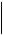 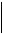 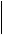 Руководитель учреждения	подпись	датаПечать учреждения ДанныеФамилия, имя,ДатаГруппа,ПрограммаФ.И.О.Потребность вучебногоотчестворождения:выступленияпреподавателяжилье (кол-возаведения:участникачисло, месяц,   инструмент(указать(полностью)мест, датаадрес сгодавторовФ.И.О.заезда ииндексом,произведенийконцертмейстевыезда)телефон, факсирае-mailхронометраж)(полностью)